İLİ           : GENELTARİH    : 09/03/2018İSLAM’DA KADIN: ADALET, MERHAMET VE HAKKANİYET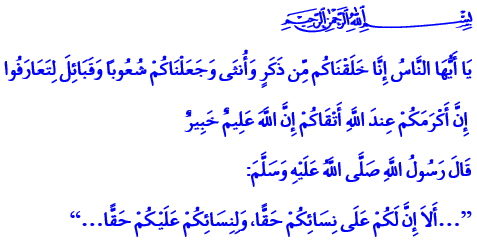 Cumanız Mübarek Olsun Aziz Kardeşlerim!Yüce Rabbimiz, okuduğum âyet-i kerimede şöyle buyuruyor: “Ey insanlar! Şüphe yok ki, biz sizi bir erkek ve bir kadından yarattık ve birbirinizle tanışmanız için sizi boylara ve kabilelere ayırdık. Allah katında en değerli olanınız, O’na karşı gelmekten en çok sakınanınızdır. Şüphesiz Allah hakkıyla bilendir, hakkıyla haberdar olandır”Peygamberimiz (s.a.s) de okuduğum hadis-i şerifte şöyle buyurmaktadır: “Biliniz ki, sizin, hanımlarınız üzerinde hakkınız olduğu gibi, hanımlarınızın da sizin üzerinizde hakları vardır”Kardeşlerim!İnsan, akıllı, sorumluluk sahibi ve en şerefli varlık olmakla Allah katında özel bir değere sahiptir. Elbette insanoğlunun erkek ve kadın olarak farklı niteliklerle yaratılmasında sayısız hikmetler vardır. Ancak şu bir hakikattir ki, kadın ve erkek, insan olma itibariyle aynı şerefi paylaşır; kul olma itibariyle de aynı sorumluluğu üstlenir. Allah’ın rızasına uygun bir şekilde yaşamak; dünyada iyilik, adalet ve merhametin yayılması, kötülük, zulüm ve haksızlığın önlenmesi için çalışmak hem kadının hem de erkeğin vazifesidir. Nitekim Yüce Rabbimiz “Mümin olarak, erkek veya kadın, her kim salih ameller işlerse, işte onlar cennete girerler ve zerre kadar haksızlığa uğratılmazlar” buyurmaktadır.Aziz Müminler!Kur’an-ı Kerim’de kadının toplum içindeki konumundan, Allah katındaki değerinden ve haklarından bahseden çok sayıda ayet vardır. İnsanlığın annesi Hz. Havva’dan itibaren tarihte iz bırakan nice kadın Kur’an’da anlatılır.  İmanı ve cesaretiyle Hz. Asiye, iffeti ve sabrıyla Hz. Meryem, sadakati ve teslimiyetiyle Hz. Hacer hepimize örnek gösterilir. Sevgili Peygamberimize ilk inanan ve onu bütün gücüyle destekleyen Hz. Hatice’dir. Yüreğindeki tevhid aşkıyla İslam yolunda ilk kadın şehit Hz. Sümeyye’dir. Peygamberimizin hanesinden ilmi, sünneti ve hikmeti insanlığa taşıyan ise Hz. Aişe’dir. Bu nâdîde örneklerin ışığında dinimizin, milletimizin ve medeniyetimizin kadına bakışı daima onun saygınlığını ve haklarını korumak üzerinedir. Kadına dair nerede köhne bir anlayış ve zalim bir davranış varsa, o cahiliye döneminin kalıntısıdır.Aziz Müminler!Her insan en temel hakları ile doğar ve cinsiyeti yüzünden bu hakları bir insandan esirgemek İslam’a da insafa da sığmaz. Sırf kız olduğu için bir çocuğun doğumuna üzülmek, onu hor görmek, eğitimden mahrum bırakmak, zorla ve küçük yaşta evlendirmek zulümdür. Hâlbuki dört kız babası olan Sevgili Peygamberimiz kız çocuklarımızın bizim için rahmet ve mağfiret vesilesi olduğunu müjdeler ve: “…Her kim şu kız çocuklarını yetiştirirken birtakım zorluklara katlanırsa bu kızlar onun için cehennem ateşine siper olur”  buyurur. Annelerimiz ise, bizim sevgi kaynağımız, dua kapımızdır. Emeğinin hesabını tutmayan, karşılık beklemeden veren, ayaklarının altına cennet serilen her anne, iyiliği ve ihsanı hak eder.Kardeşlerim!Erkek ve kadın için, aile kurmanın huzura kavuşmak anlamına geldiği hakikati bir ayette şöyle anlatılmaktadır: “İçinizden kendileri ile huzur bulacağınız eşler yaratıp, aranızda sevgi ve merhamet var etmesi, Allah’ın varlığının ve kudretinin delillerindendir. Şüphesiz bunda, düşünen bir toplum için dersler vardır”  Eşimiz, dünya hayatının yükünü birlikte taşıdığımız, üzüntü ve kedere beraber katlandığımız dert ortağımızdır. Yuvamızı, sevincimizi ve mutluğumuzu paylaştığımız hayat arkadaşımızdır. Peygamber Efendimiz (s.a.s ) kadın ve erkeği “Bir bütünün birbirini tamamlayan iki yarısı” olarak tanımlar. Birbirine sevgi ve güvenle bağlanan, birbirini koruyan ve destekleyen bir tutumu bizlere öğretir.  Zira sağlıklı, huzurlu ve güçlü bir toplumu kadın ve erkek birlikte inşa eder.Muhterem Müslümanlar!Bugün insanlık her konuda olduğu gibi, kadın hakları konusunda da çetin bir imtihandan geçiyor. Dünyanın birçok yerinde savaş, şiddet ve zorbalık herkesten çok kadınları vuruyor. Acıyla kıvranan, hapsedilen, göçe zorlanan kadınlar yardım bekliyor.Diğer yandan “Kadınlar hakkında Allah'tan korkun. Çünkü siz, onları Allah'ın emaneti olarak aldınız ve Allah'ın adını anarak (nikâh kıyıp) kendinize helâl kıldınız” buyuran bir Peygamber’in ümmeti olarak kimi zaman onun hassasiyetine sahip çıkamıyor. Hayatında tek bir defa bile kadına el kaldırmayan Resul-i Ekrem’in yolundan gitmemiz gerekirken, onlara karşı merhametli davranmamız gerektiğini unutuyoruz. Ne acı ki, şiddet, istismar ve kadın cinayetleri tırmanmaya devam ediyor.Bu vahim tablo karşısında geliniz, kadın söz konusu olduğunda merhamet, adalet ve hakkaniyetten asla vazgeçmeyelim. “Sizin en hayırlınız hanımlarına karşı en iyi davranandır” buyuran Peygamber Efendimizin davetine icabet edelim. Emaneti gözü gibi koruyan müminler olarak şöyle dua edelim:“Rabbimiz! Eşlerimizi ve çocuklarımızı bize göz aydınlığı kıl ve bizi Allah'a karşı gelmekten sakınanlara önder eyle” 